Servisní a materiálová smlouvaSmluvní strany:SDZP družstvose sídlem Riegrova 909/5, 405 02 DěčínIČO: 25476092DIČ: CZ25476092Bank. spojení: Unicredit bank, č.ú. xxxxxxxxxxxxxxxxxzastoupena 		xxxxxxxxxx, předsedou družstvakontaktní osoba:	xxxxxxxxxxx, obchodní řediteltel., email:		+xxxxxxxxxxx, xxxxxxxxxxxxxxxxx(dále jen „Dodavatel“)aCentrum pro regionální rozvoj České republikystátní příspěvková organizacese sídlem U Nákladového nádraží 3144/4, 130 00 Praha 3 - StrašniceIČO: 04095316DIČ: (není plátce DPH)Bank. spojení: 236021/0710 u ČNBzastoupena 		Ing. Zdeněk Vašák, generální ředitelkontaktní osoba:	xxxxxxxxxxxxxxxxxxxxx (dále jen „Odběratel“)vědomy si svých závazků v této smlouvě obsažených a s úmyslem být touto smlouvou vázány se v souladu s ustanoveními zákona č. 89/2012 Sb., občanský zákoník, v platném znění, dohodly níže uvedeného dne, měsíce a roku na následujícím znění Servisní a materiálové smlouvy (dále jen „Smlouva“ nebo „smlouva“):Předmět plněníPředmětem plnění této Smlouvy je závazek Dodavatele poskytovat Odběrateli servisní služby a dodávky servisního a spotřebního materiálu (dále také jen „služby a dodávky“) nezbytné k řádnému provozu následujících multifunkčních zařízení (tiskárna, kopírovací stroj, skener) značky Konica Minolta umístěné v sídle Odběratele a jeho pobočkách:(dále společně jen „zařízení“)a tomu odpovídající závazek Odběratele platit Dodavateli za poskytované služby a dodávky dohodnutou cenu.Služby a dodávky dle této Smlouvy zahrnují přinejmenším následující položky:kompletní servis zařízení po celou dobu platnosti této Smlouvy,dodávky originálního spotřebního materiálu potřebného pro řádné fungování zařízení – např. tonery apod. (zahrnuje i cenu těchto spotřebních materiálů),dodávky originálních náhradních dílů pro případ servisu/oprav zařízení (zahrnuje i cenu těchto náhradních dílů),náklady na cestovné a práci techniků,náklady na závoz papíru do zařízení dle potřeb Odběratele – formát A4, A3 (včetně ceny papíru),systémový update zařízení,vzdálený non-stop dohled dodavatele nad zařízeními (automatické hlášení závad a spotřebního materiálu). řešení aktuálních požadavků na služby a dodávky Odběratele hlášených Dodavateli pomocí hot-line servisu: tel.: +xxxxxxxxxxxxxxxxxxxxx).Závoz papíru do zařízení bude probíhat   minimálně 1 měsíční frekvencí, závoz na místo provozování zařízení zajišťuje Dodavatel. Zavážený papír bude mít gramáž minimálně 80 g/m2.Servis zařízení bude poskytován v režimu odstranění závady/provedení vyžádaného servisního úkonu do konce druhého následujícího pracovního dne. Servisní služby budou poskytovány v pracovní dny v časovém rozmezí 8.00 – 16.00 hod.Doba a místo plněníMísta plnění služeb a dodávek jsou vymezena v článku 1. bod 1.1. této smlouvy, přičemž dojde-li k přemístění pracoviště Odběratele společně se zařízením na jinou adresu v rámci téhož města, je Odběratel oprávněn písemně oznámit Dodavateli novou adresu přemístěného pracoviště. Uplynutím sedmého (7.) dne od doručení takového oznámení Dodavateli je Dodavatel povinen poskytovat plnění dle této Smlouvy pro takto přemístěné pracoviště Odběratele namísto původního pracoviště Odběratele. Dojde-li k přemístění pracoviště Odběratele se zařízením mimo uzemní obvody uvedených měst, Odběratel a Dodavatel se na změně místa plnění dohodnou samostatným dodatkem této Smlouvy.    Plnění této Smlouvy bude zahájeno ode dne účinnosti této Smlouvy, tj. ode dne zveřejnění této Smlouvy v registru smluv dle zákona č. 340/2015 Sb., o zvláštních podmínkách účinnosti některých smluv, uveřejňování těchto smluv a o registru smluv (zákon o registru smluv), nejdříve však ode dne 1.8.2021.Trvání smlouvyTato smlouva se uzavírá na dobu určitou, a to ode dne nabytí účinnosti této smlouvy do dne 31.12.2023 nebo do dosažení finančního limitu uvedeného v čl. 4.2 této smlouvy, a to podle toho, co nastane dříve.  Dosažením finančního limitu se rozumí zaplacení částky 930.000,- Kč bez DPH na odměně Dodavateli podle této smlouvy. Nejpozději ke dni zániku smlouvy z důvodů uvedených v tomto odstavci Dodavatel splní zbývající a nesplněné služby a dodávky.Obě smluvní strany jsou oprávněny písemně vypovědět smlouvu bez udání důvodu, a to i částečně ohledně vybraného či vybraných multifunkčních zařízení. Výpovědní lhůta činí 6 měsíců a počíná běžet od prvního dne měsíce následujícího po měsíci, ve kterém byla výpověď druhé smluvní straně doručena. Dodavatel je oprávněn tuto Smlouvu dle tohoto ustanovení vypovědět nejdříve po uplynutí 24 měsíců trvání Smlouvy.Odběratel je rovněž oprávněn smlouvu písemně vypovědět z důvodu, že na následující kalendářní rok od zřizovatele neobdrží finanční prostředky nezbytné k financování služeb a dodávek dle této Smlouvy; výpovědní lhůta pak činí 1 měsíc a počíná běžet od prvního dne měsíce následujícího po měsíci, ve kterém byla výpověď druhé straně doručena. Tato výpověď musí být Dodavateli doručena nejpozději do konce měsíce ledna kalendářního roku, kterého se již výpověď týká.Odběratel je oprávněn odstoupit od Smlouvy v případě, že Dodavatel bude opakovaně v prodlení s poskytováním služeb či dodávek dle této Smlouvy nebo v případě, že dodávaný papír, další spotřební materiál či náhradní díly nebudou vyhovovat podmínkám ve Smlouvě uvedeným. Odstoupení od Smlouvy je účinné dnem doručení písemného oznámení o odstoupení druhé smluvní straně.Odběratel je dále oprávněn odstoupit od Smlouvy v případě, že Dodavatel nedoloží doklady dle čl. 6.2. a 6.7. této Smlouvy, tedy doklady prokazující, že jím poskytované plnění v rámci plnění této Smlouvy je tzv. náhradním plněním ve smyslu ust. § 81 odst. 2 písm. b) zákona č. 435/2004 Sb., o zaměstnanosti, ve znění pozdějších předpisů.Odběratel je též oprávněn odstoupit od Smlouvy v případě, že Dodavatel přestane splňovat podmínky pro to, aby jím poskytované plnění dle této smlouvy bylo tzv. náhradním plněním ve smyslu ust. § 81 odst. 2 písm. b) zákona č. 435/2004 Sb., o zaměstnanosti.Cena a platební podmínkySmluvní strany se dohodly na následujících jednotkových cenách za služby a dodávky:Sjednané ceny jsou cenami nejvýše přípustnými a nepřekročitelnými po celou dobu platnosti Smlouvy. Celková výše plnění za celou dobu platnosti a účinnosti této smlouvy nesmí přesáhnout částku 930.000,- Kč bez DPH.Sjednané ceny zahrnují veškeré náklady Dodavatele spojené s poskytováním služeb a dodávek uvedených v čl. 1 odst. 1.1. až 1.4. této Smlouvy (včetně nákladů na papír A4/A3, které jsou zahrnuty do ceny černobílé a barevné kopie/výtisku, a dále dopravného, cestovného, nákladů na originální náhradní díly k zařízení a nákladů na originální spotřební materiál nezbytný k provozu zařízení apod., které jsou zahrnuty v paušální měsíční ceně za servisní služby a dodávky servisního a spotřebního materiálu) a veškerých poplatků a daňových zatížení.Sjednané ceny výslovně zahrnují i případné poplatky za likvidaci elektroodpadu či jiných odpadů vzniklých při provozu, servisu a údržbě zařízení, včetně nákladů na bezpečnostní opatření, nákladů na používání strojů a služeb, nákladů na obstarání, přepravu věci, pojištění předmětu a odpovědnosti za škody, nákladů na nutná či úřady stanovená opatření k realizaci, nákladů na dopravu a veškerých poplatků a daňových zatížení.Zálohové platby se nesjednávají.Úhrada za služby a dodávky bude probíhat jednou za 3 měsíce. Dodavatel je oprávněn fakturovat částku rovnající se násobku jednotkových cen sjednaných výše v odst. 4.1 tohoto článku Smlouvy a počtu skutečně zhotovených kopií/výtisků dle stavu počítadla zařízení (u cen kopií/výtisků) či počtu měsíců (u paušální ceny za servisní služby a dodávky servisního a spotřebního materiálu).Dodavatel je povinen odměnu za služby a dodávky fakturovat jednou za 3 měsíce, a to vždy samostatně ve vztahu k jednotlivým multifunkčním zařízením, kterých se služby a dodávky týkají (tj. 4 multifunkčních zařízení = 4 samostatných faktur vztahující se ke službám poskytnutým ve vztahu k jednotlivým zařízením).Součástí faktury nebo její přílohy bude i rozpis násobku jednotkových cen sjednaných výše v odst. 4.1 tohoto článku smlouvy a počtu skutečně zhotovených kopií/výtisků dle stavu počítadla zařízení (u cen kopií/výtisků) a počtu měsíců (u paušální ceny za servisní služby a dodávky servisního a spotřebního materiálu).Splatnost každé faktury je 30 kalendářních dnů od doručení faktury Odběrateli. Za datum úhrady se považuje datum odepsání příslušné finanční částky z účtu Odběratele. Platba bude provedena na účet Dodavatele uvedený na faktuře.Faktura bude vystavena v souladu se zákonem č. 563/1991 Sb., o účetnictví, ve znění pozdějších předpisů, a bude obsahovat údaje v souladu s § 435 zákona č. 89/2012 Sb., občanský zákoník, ve znění pozdějších předpisů a náležitosti daňového dokladu dle § 29 zákona č. 235/2004 Sb., o dani z přidané hodnoty, ve  znění pozdějších předpisů. Faktura bude dále obsahovat identifikaci multifunkčního zařízení a jeho umístění.Na některých fakturách bude uveden zdroj text se zdrojem financování: Financováno z projektu IROP  Multifunkční zařízení a tiskárny pro Centrum 2019 – 2023, registrační číslo projektu: CZ.06.5.125/0.0/0.0/15_009/0011088. Uvedení, zda je potřeba uvést zdroj financování na fakturách je upřesněno v bodu 1.1.této smlouvy. V případě, že bude faktura obsahovat nesprávné nebo neúplné údaje, je Odběratel oprávněn zaslat ji ve lhůtě splatnosti zpět Dodavateli k doplnění či opravě. Dodavatel podle charakteru nedostatků fakturu opraví nebo vystaví novou. Vrácením faktury přestává běžet původní lhůta splatnosti. Nová 30ti denní lhůta splatnosti počíná běžet dnem doručení opravené nebo nové faktury Odběrateli.Dodavatel doručí Odběrateli každou fakturu elektronicky na adresu podatelny Odběratele podatelna@crr.cz  nebo do datové schránky Odběratele, jinak se k nim nepřihlížíSankceV případě prodlení Dodavatele s plněním jakéhokoliv sjednaného termínu či lhůty dle Smlouvy se Dodavatel zavazuje uhradit Odběrateli smluvní pokutu ve výši 500,- Kč za každý i započatý den prodlení.V případě prodlení Odběratele s úhradou jakékoliv faktury je Dodavatel oprávněn požadovat po Odběrateli úrok z prodlení ve výši 0,05 % z fakturované částky včetně DPH za každý i započatý den prodlení.V případě, že Dodavatel nedoloží Odběrateli doklady k prokázání poskytnutí plnění v režimu tzv. náhradního plnění v souladu s čl. 6.2 nebo čl. 6.7 této Smlouvy, je Dodavatel povinen uhradit Odběrateli smluvní pokutu ve výši 100.000,- Kč za každý případ takového porušení.Zaplacením smluvní pokuty není dotčeno právo smluvních stran na náhradu případné škody.Ostatní ustanoveníDodavatel je povinen provádět služby a dodávky, jež jsou předmětem této smlouvy řádně, včas s odbornou péčí, a to na základě svých znalostí, schopností, podle svého nejlepšího vědomí a v souladu se všemi dostupnými informacemi. V případě, že se nepodaří v rámci servisního zásahu či opravy odstranit závadu zařízení do 48 hodin od jejího nahlášení, je Odběratel oprávněn požadovat bezplatné zapůjčení srovnatelného zařízení na dobu, než bude zařízení opraveno a Dodavatel je povinen takovému požadavku Odběratele neprodleně vyhovět.Dodavatel výslovně prohlašuje, že splňuje podmínky pro to, aby jím poskytované plnění dle této Smlouvy bylo označeno a doloženo jako tzv. náhradní plnění ve smyslu ust. § 81 odst. 2 písm. b) zákona č. 435/2004 Sb., o zaměstnanosti, ve znění pozdějších předpisů, tedy že bylo uskutečněno dodavatelem, který zaměstnává více než 50% osob se zdravotním postižením ve smyslu § 67 zákona č. 435/2004 Sb. a který má s úřadem práce uzavřenu dohodu o uznání za zaměstnavatele na chráněném trhu práce dle § 78 zákona č. 435/2004 Sb. Dodavatel je povinen poskytnout 75% služeb a dodávek dle této Smlouvy v režimu tzv. náhradního plnění. Dodavatel je povinen doložit Odběrateli, veškeré doklady potřebné k doložení náhradního plnění ve smyslu tohoto odstavce vždy nejpozději do 31. 1. roku následujícího po roce, za který se náhradní plnění dokládá, a to zejména předložením kopie dohody o uznání Odběratele za zaměstnavatele na chráněném trhu práce. Dodavatel současně bere na vědomí, že pokud se jeho prohlášení dle věty první tohoto odstavce ukáže jako nepravdivé a/nebo nesplní povinnost dle věty druhé tohoto odstavce, bude povinen nahradit Odběrateli případnou škodu mající původ v povinnosti Odběratele provést odvod finančních prostředků ve smyslu ust. § 81 odst. 2 písm. c) zákona č. 435/2004 Sb., který by jinak nebyl Odběratel povinen učinit, neboť by tento byl nahrazen plněním dle této smlouvy.Dodavatel není oprávněn bez souhlasu Odběratele postoupit práva a povinnosti vyplývající z této Smlouvy třetí osobě. Dodavatel není ani oprávněn jednostranně započíst kterékoliv své pohledávky plynoucí či související s touto Smlouvou proti pohledávkám Odběratele.Odběratel je oprávněn odstoupit od této Smlouvy v případě, že Dodavatel bude opakovaně v prodlení s řádným plněním předmětu této Smlouvy po dobu delší než 10 dnů oproti termínu sjednanému či stanovenému v této Smlouvě, nebo v případě, že Dodavatel řádně a včas nedoloží doklady k prokázání tzv. náhradního plnění v souladu s touto Smlouvou, nebo též v případě, že úřad práce vypoví dohodu o uznání Odběratele za zaměstnavatele na chráněném trhu práce či tato dohoda jinak zanikne.Dodavatel je podle ust. § 2 písm. e) zákona č. 320/2001 Sb., o finanční kontrole ve veřejné správě a o změně některých zákonů (zákon o finanční kontrole), ve znění pozdějších předpisů, osobou povinnou spolupůsobit při výkonu finanční kontroly prováděné v souvislosti s úhradou zboží a služeb z veřejných výdajů a zavazuje se poskytnout požadované informace a dokumentaci zaměstnancům nebo zmocněncům Odběratele, MMR, Ministerstva financí, Evropské komise, Evropského účetního dvora, Nejvyššího kontrolního úřadu, příslušného finančního úřadu a dalších oprávněných orgánů státní správy a vytvořit uvedeným orgánům či osobám podmínky k provedení kontroly předmětu smlouvy a poskytnout jim součinnost.Dodavatel je povinen archivovat originální vyhotovení smlouvy, její dodatky, originály účetních dokladů a dalších dokladů vztahujících se k realizaci předmětu zakázky, a to způsobem obdobným dle zákona č. 499/2004 Sb., o archivnictví a spisové službě, v platném znění, po dobu min. 10 let od zániku závazků vyplývajících ze Smlouvy, minimálně však do konce roku 2031. Po tuto dobu je Dodavatel povinen umožnit osobám oprávněným k výkonu kontroly Projektu provést kontrolu dokladů souvisejících s plněním Smlouvy.Plnění podle této Smlouvy ze strany Dodavatele jsou Odběrateli poskytována (v rozsahu podle čl. 6.2 této Smlouvy) v režimu tzv. náhradního plnění dle § 81 odst. 2 písm. b) zákona č. 435/2004 Sb., o zaměstnanosti, v platném znění. Dodavatel se tímto zavazuje, že k plnění této Smlouvy použije následujícího poddodavatele: obch. jméno: Konica Minolta Business Solutions Czech spol.s r.o.   sídlo: Žarošická 4395/13, 628 00 Brno Židenice, IČ: 00176150 Před tím, než Dodavatel využije jiného poddodavatele než je uveden v této Smlouvě, k byť jen částečnému plnění této Smlouvy, je povinen Odběrateli předložit seznam poddodavatelů, ve kterém bude vymezeno, jakou část plnění této Smlouvy Dodavatel hodlá plnit prostřednictvím poddodavatelů a společně s tímto seznamem předložit Odběrateli též doklady prokazující, že poddodavatelé je oprávněni poskytovat služby v režimu tzv. náhradního plnění dle zákona § 81 odst. 2 písm. b) č. 435/2004 Sb., o zaměstnanosti, v platném znění, zejména k seznamu přiloží kopii dohody mezi poddodavateli a úřadem práce o uznání poddodavatelů za zaměstnavatele na chráněném trhu práce dle § 78 téhož zákona. Nesplní-li Dodavatel povinnosti dle tohoto odstavce, není Odběratel povinen přijmout plnění od poddodavatelů Dodavatele.Dodavatel výslovně prohlašuje, že ve Smlouvě není obsaženo obchodní tajemství a souhlasí tak s uveřejněním jejího úplného znění na tzv. profilu Zadavatele (v rámci sítě internet), bude-li tato povinnost pro Odběratele v souvislosti s uzavřením této Smlouvy ze zákona č. 134/2016 Sb., o zadávání veřejných zakázek, vyplývat.Dodavatel se dále zavazuje poskytovat Odběrateli v souvislosti s plněním této Smlouvy součinnost tak, aby Odběratel mohl dostát svým povinnostem dle zákona č. 134/2016 Sb., o zadávání veřejných zakázek, zejména mu na jeho žádost poskytne seznam poddodavatelů podílejících se na plnění. Dodavatel současně souhlasí s uveřejněním úplného znění této smlouvy na tzv. profilu Odběratele (v rámci sítě internet), bude-li tato povinnost pro Odběratele v souvislosti s uzavřením této Smlouvy ze zákona č. 134/2016 Sb., o zadávání veřejných zakázek, vyplývat.Dodavatel se zavazuje zachovat mlčenlivost o všech informacích a datech, které se dozvěděl v souvislosti s plněním této smlouvy či v souvislosti s dalšími jednáními s Odběratelem či jeho zaměstnanci nebo pracovníky, a to až do uplynutí pěti (5) let od zániku platnosti této smlouvy. Dodavatel se zavazuje na své náklady a pro Odběratele bezúplatně zajistit, že povinností mlčenlivosti budou ve stejném rozsahu vázány veškeré osoby, které Dodavatel užije, byť jen k částečnému splnění některé své povinnosti z této smlouvy, tedy zejména poddodavatelé. Povinnost mlčenlivosti se nevztahuje na informace, které jsou dostupné ve veřejných informačních zdrojích (jako obchodní rejstřík, katastr nemovitostí apod.) nebo které jsou veřejně známé jinak než z důvodu porušení povinnosti mlčenlivosti.Součinnost odběrateleOdběratel je povinen poskytovat Dodavateli součinnost nezbytnou k plnění závazků Dodavatele z této smlouvy. Takto je Odběratel povinen:umožnit pracovníkům Dodavatele na výzvu Dodavatele přístup do provozních prostor Odběratele, v nichž je umístěna zařízení a užívání těchto prostor k plnění povinností Dodavatele z této smlouvy, a to v běžných pracovních hodinách.informovat Dodavatele o pravidlech BOZP a provozních pravidlech, jež musí pracovníci Dodavatele dodržovat v provozních prostorách Odběratele;Ochrana osobních údajůPoskytovatel a Odběratel prohlašují, že nepředpokládají, že by Poskytovatel zpracovával osobní údaje, ke kterým má přístup na základě této smlouvy či v souvislosti s jejím plněním. Pro případ, že by k takovému zpracování osobních údajů došlo, se smluvní strany dohodly na následujícím ujednání. Poskytovatel jakožto (případný) zpracovatel osobních údajů (dále také jen „Zpracovatel“) a Odběratel jakožto správce osobních údajů (dále také jen „Správce“) se zavazují, v souvislosti se touto smlouvou, postupovat v souladu s právními předpisy v oblasti ochrany osobních údajů, zejména v souladu s nařízením Evropského parlamentu a Rady (EU) 2016/679 ze dne 27. dubna 2016 o ochraně fyzických osob v souvislosti se zpracováním osobních údajů a o volném pohybu těchto údajů a o zrušení směrnice 95/46/ES (obecné nařízení o ochraně osobních údajů) (dále jen „Nařízení GDPR“) a zákonem č. 110/2019 Sb., o zpracování osobních údajů, v platném znění.Zpracovatel prohlašuje a potvrzuje, že ve smyslu všech výše uvedených právních předpisů se považuje a bude považovat za zpracovatele osobních údajů ve smyslu čl. 4 odst. 8 Nařízení GDPR, se všemi pro něj vyplývajícími důsledky a povinnostmi. Správce je a bude nadále považován za správce osobních údajů ve smyslu čl. 4 odst. 7 Nařízení GDPR, se všemi pro něj vyplývajícími důsledky a povinnostmi.Ustanovení o vzájemných povinnostech Správce a Zpracovatele při zpracování osobních údajů zajišťuje, že nedojde k nezákonnému použití osobních údajů týkajících se subjektů údajů ve smyslu čl. 4 odst. 1 Nařízení GDPR ani k jejich předání do rukou neoprávněné třetí strany. Smluvní strany se dohodly na podmínkách zajištění odpovídajících opatření k zabezpečení ochrany osobních údajů a základních práv a svobod subjektů údajů při zpracování osobních údajů Zpracovatelem. Zpracovatel se zavazuje zpracovávat pouze a výlučně ty osobní údaje, které jsou nutné k výkonu jeho činnosti dle této smlouvy.Zpracovatel je oprávněn zpracovávat osobní údaje, ke kterým má přístup na základě této smlouvy či v souvislosti s jejím plněním pouze a výlučně po dobu účinnosti této smlouvy.Zpracovatel je oprávněn zpracovávat osobní údaje pouze v souladu s účelem této smlouvy. Zpracovatel je povinen se při zpracování osobních údajů řídit písemnými pokyny Správce, budou-li mu uděleny. Za písemnou formu se považuje i elektronická komunikace, včetně emailu. Zpracovatel je povinen neprodleně informovat Správce, pokud dle jeho názoru udělený pokyn Správce porušuje Nařízení GDPR nebo jiné předpisy na ochranu osobních údajů. Zpracovatel nesmí ani k částečnému výkonu svých práv či plnění svých povinností z této smlouvy užít jakékoliv třetí osoby, které nejsou zavázány mlčenlivostí ohledně veškeré činnosti související s touto smlouvou, zejm. pak k mlčenlivosti ve vztahu ke všem osobním údajům, ke kterým budou mít přístup a/nebo se kterými přijdou do kontaktu. Zpracovatel je povinen dle čl. 32 Nařízení GDPR bez zbytečného odkladu přijmout, s ohledem na stav techniky, náklady na provedení, povahu, rozsah, kontext a účely zpracování i k různě pravděpodobným a různě závažným rizikům pro práva a svobody fyzických osob, vhodná technická a organizační opatření, aby zajistil úroveň zabezpečení odpovídající danému riziku, zejm. pak osobní údaje zabezpečit vůči náhodnému či nezákonnému zničení, ztrátě, změně, zpřístupnění neoprávněným stranám, zneužití či jinému způsobu zpracování v rozporu s Nařízením GDPR. Zpracovatel je povinen bez zbytečného odkladu písemně seznámit Správce s jakýmkoliv podezřením na porušení nebo skutečným porušením bezpečnosti zpracování osobních údajů, ke kterým má Zpracovatel přístup na základě této smlouvy či v souvislosti s jejím plněním, zejména s jakoukoliv odchylkou od udělených pokynů, odchylkou od sjednaného přístupu pro Správce, plánovaným zveřejněním, upgradem, testy apod., kterými může dojít k úpravě nebo změně zabezpečení nebo zpracování osobních údajů, jakýmkoliv podezřením z porušení důvěrnosti, jakýmkoliv podezřením z náhodného či nezákonného zničení, ztráty, změny, zpřístupnění neoprávněným stranám, zneužití či jiného způsobu zpracování osobních údajů v rozporu s Nařízením GDPR.  Správce bude neprodleně seznámen s jakýmkoliv podstatným porušením těchto ustanovení o zpracování dat.Zpracovatel není oprávněn, ve smyslu čl. 28 Nařízení GDPR, zapojit do zpracování osobních údajů dalšího zpracovatele (zákaz řetězení zpracovatelů), bez předchozího písemného souhlasu Správce. Plní-li Zpracovatel své povinnosti při zpracování osobních údajů pomocí dalšího zpracovatele, byť se souhlasem Správce, odpovídá Správci, jako by plnil sám.Zpracovatel je povinen a zavazuje se k veškeré součinnosti se Správcem, o kterou bude požádán v souvislosti se zpracováním osobních údajů nebo která mu přímo vyplývá z Nařízení GDPR. Zpracovatel je v této souvislosti zejména povinen na písemnou žádost Správce zpřístupnit Správci svá písemná technická a organizační bezpečnostní opatření a umožnit mu případnou kontrolu, audit či inspekci dodržování předložených technických a organizačních bezpečnostních opatření, a to bez zbytečného odkladu, nejpozději však do tří (3) pracovních dní od doručení písemné žádosti Správce. Po skončení účinnosti této smlouvy je Zpracovatel povinen všechny osobní údaje, které má v držení vymazat, a pokud je dosud nepředal Správci, ve lhůtě 30 dnů od skončení účinnosti této smlouvy předat je Správci a dále vymazat všechny existující kopie. To neplatí, je-li Zpracovatel povinen ukládat osobní údaje i po skončení účinnost této smlouvy dle příslušných právních předpisů nebo dle této smlouvy.Poruší-li Zpracovatel či třetí osoba užitá Zpracovatelem k plnění této smlouvy (poddodavatel) kteroukoliv povinnost týkající se či související se zpracováním osobních údajů, ať již vyplývá z Nařízení GDPR, zákona č. 110/2019 Sb. nebo z jiných právních předpisů či z této smlouvy, a Správci bude v důsledku takového porušení pravomocně uložena pokuta, zejména ze strany Úřadu pro ochranu osobních údajů, zavazuje se Zpracovatel na výzvu Správce, k níž bude přiloženo pravomocné rozhodnutí o uložení pokuty, zprostit Správce takového dluhu včetně veškerého příslušenství, a to uhrazením pokuty orgánu, který ji uložil Správci, a to nejpozději do konce lhůty k zaplacení pokuty uvedené v pravomocném rozhodnutí o jejím uložení. Uhradí-li Správce pravomocně uloženou pokutu dříve než Zpracovatel, zavazuje se Zpracovatel poskytnout Správci peněžitou náhradu rovnající se výši takto Správcem uhrazené pokuty, a to bez zbytečného odkladu, nejpozději však do pěti (5) pracovních dní od obdržení písemné výzvy Správce, k níž bude přiloženo pravomocné rozhodnutí o uložení pokuty a doklad o jejím zaplacení. Poruší-li Zpracovatel či třetí osoba užitá Zpracovatelem k plnění této smlouvy (poddodavatel) kteroukoliv povinnost týkající se či související se zpracováním osobních údajů, ať již vyplývá z Nařízení GDPR, zákona č. 110/2019 Sb. nebo z jiných právních předpisů či z této smlouvy, a vznikne-li v souvislosti s takovým porušením třetí osobě jako subjektů údajů materiální či nemateriální újma, zavazuje se Zpracovatel takovou újmu v plném rozsahu nahradit poškozené třetí osobě. Uplatní-li poškozená třetí osoba pohledávku na náhradu takové újmy přímo u Správce, tak o tom Správce písemně vyrozumí Zpracovatele, který bez zbytečného odkladu, nejpozději však do pěti (5) pracovních dní od obdržení tohoto vyrozumění, zprostí Správce takového dluhu včetně veškerého příslušenství, a to jeho uhrazením poškozené třetí osobě. Uhradí-li Správce poškozené třetí osobě pohledávku na náhradu materiální či nemateriální újmy dříve než Zpracovatel, zavazuje se Zpracovatel poskytnout Správci peněžitou náhradu rovnající se výši takto Správcem uhrazené pohledávky, a to bez zbytečného odkladu, nejpozději však do pěti (5) pracovních dní od obdržení výzvy Správce k jejímu zaplacení, k níž bude přiložen doklad o jejím zaplacení třetí osobě.Smluvní strany se dohodly, že porušení kterékoliv povinnosti Zpracovatele plynoucí z právních předpisů v oblasti ochrany osobních údajů, zejména z Nařízení GDPR, zákona č. 110/2019 Sb. či z této smlouvy, představuje podstatné porušení této smlouvy, pro které je Správce oprávněn od této smlouvy písemně odstoupit. Odstoupením tato smlouva zaniká, a to ke dni jeho doručení Zpracovateli.Závěrečná ustanoveníTato Smlouva a právní vztahy založené na základě této Smlouvy se řídí právním řádem České republiky, především zákonem č. 89/2012 Sb., občanský zákoník, ve znění pozdějších předpisů.Smluvní strany shodně prohlašují, že nejsou žádným způsobem omezeni v právu uzavřít a plnit tuto Smlouvu.Vztahuje-li se důvod neplatnosti jen na některé ustanovení této Smlouvy, je neplatným pouze toto ustanovení, pokud z jeho povahy nebo obsahu anebo z okolností, za nichž bylo sjednáno, nevyplývá, že jej nelze oddělit od ostatního obsahu Smlouvy.Tato Smlouva představuje úplnou dohodu smluvních stran o předmětu této Smlouvy. Tuto Smlouvu je možné měnit pouze písemnou dohodou smluvních stran ve formě číslovaných dodatků této Smlouvy, podepsaných oprávněnými zástupci obou smluvních stran.Tato Smlouva je vyhotovena ve čtyřech exemplářích s platností originálu, z nichž dva obdrží Odběratel a dva Dodavatel. Účastníci této smlouvy mohou tuto smlouvu podepsat v elektronické podobě, a to za použití elektronických podpisů (tj. zaručeného elektronického podpisu či kvalifikovaného elektronického podpisu), a to v souladu s ust. § 561 odst. 1 občanského zákoníku a zákonem č. 297/2016 Sb., o službách vytvářejících důvěru pro elektronické transakce; v takovém případě je smlouva vyhotovena v jednom originálu.Tato smlouva nabývá platnosti dnem jejího podpisu oběma smluvními stranami. Smluvní strany berou na vědomí, že tato smlouva ke své účinnosti vyžaduje uveřejnění v registru smluv podle zákona č. 340/2015 Sb., o zvláštních podmínkách účinnosti některých smluv, uveřejňování těchto smluv a o registru smluv (zákon o registru smluv) a s tímto uveřejněním výslovně souhlasí. Tato smlouva nabývá účinnosti dnem uveřejnění v registru smluv podle zákona o registru smluv.Obě smluvní strany prohlašují, že si tuto Smlouvu před jejím podpisem přečetly, že byla uzavřena po jejím projednání podle jejich pravé a svobodné vůle a nikoli v tísni za jednostranně nevýhodných podmínek.V Praze dne ……………………….. 		V Děčíně dne Za Odběratele:						Za Dodavatele: …………………………………………………..….		…………………………………………………….Ing. Zdeněk Vašák					xxxxxxxxxxxxxxxxxgenerální ředitel					předseda družstvaCentrum pro regionální rozvoj České republiky		SDZP družstvoTyp strojeSériové čísloMěstoAdresaFakturace /uvedení zdroje financování na faktuřebizhub C364e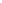 A5C1021021946BrnoMariánské Náměstí 1NEbizhub C364eA5C1021021380LiberecU Jezu 525/4ANObizhub C364e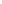 A5C1021021660Praha 3 (7.patro)U Nákladového nádraží 3144/4NEbizhub PRO C754eA2X0027001412Praha 3 (přízemí)U Nákladového nádraží 3144/4NEČERNOBÍLÁ kopie/výtisk
1 list1ks0,34 Kč bez DPH 
(tj. 0,4114 včetně DPH)BAREVNÁ kopie/výtisk
1 list1ks0,86 Kč bez DPH 
(tj. 1,0406 včetně DPH)paušální měsíční částka za servisní služby a dodávky pro 1 multifunkční zařízení1ks150 Kč bez DPH 
(tj. 181,50 včetně DPH)